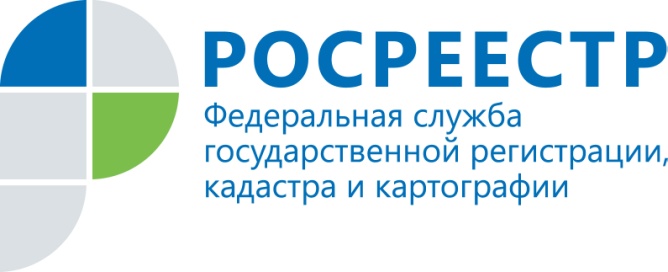 Новым главой Росреестра назначен Олег СкуфинскийСогласно распоряжению Председателя Правительства Российской Федерации новым руководителем Федеральной службы государственной регистрации, кадастра и картографии (Росреестра) был назначен Олег Скуфинский. Премьер-министр Михаил Мишустин подписал распоряжение о назначении на должность руководителя Росреестра Олега Скуфинского."Назначить Скуфинского Олега Александровича руководителем Федеральной службы государственной регистрации, кадастра и картографии", - говорится в документе, размещенном на сайте правительства.В среду, 22 января, прошла первая встреча нового главы с коллективом ведомства.Виктория Абрамченко, накануне назначенная на должность заместителя председателя правительства, возглавляла Росреестр с октября 2016 года. Олег Скуфинский ранее занимал должность заместителя полномочного представителя президента в Дальневосточном федеральном округе.https://rosreestr.ru/site/press/news/vitse-premer-pravitelstva-rossii-viktoriya-abramchenko-predstavila-rukovoditelya-rosreestra/Пресс-служба Управления Росреестра по Томской области